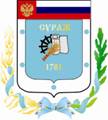 Контрольно-счетная палата Суражского муниципального района243 500, Брянская область, г. Сураж, ул. Ленина, 40, оф. 46 Тел. (48330) 2-11-45, E-mail: c.palata@yandex.ruЗаключениепо результатам экспертно-аналитического мероприятия  «Экспертиза исполнения  бюджета Дегтяревского сельского поселения Суражского района Брянской области за 9 месяцев 2021 года»г. Сураж                                                                                   17 ноября 2021 года1.  Основание для проведения экспертизы: Федеральный закон от 07.02.2011г. №6-ФЗ «Об общих принципах организации и деятельности контрольно-счетных органов субъектов Российской Федерации и муниципальных образований», Положение от 26.12.2014г. №59 «О Контрольно-счетной палате Суражского муниципального района», пункт 1.2.8 плана работы Контрольно-счетной палаты на 2021 год, приказа от 08.11.2021г. № 19.2.  Цель экспертизы: информация о ходе исполнения бюджета Дегтяревского сельского поселения Суражского района Брянской области (далее - Дегтяревского сельского поселения ) за 9 месяцев  2021 года.3. Предмет экспертизы: отчет об исполнении бюджета Дегтяревского сельского поселения за 9 месяцев 2021 года, утвержденный постановлением Дегтяревской сельской администрации от 20.10.2021 г.  № 16.Решением Дегтяревского сельского Совета народных депутатов от 28.12.2020г. № 52 «О бюджете Дегтяревского сельского поселения Суражского района Брянской области на 2021 год и на плановый период 2022 и 2023 годов» (далее - Решение о бюджете) на 2021 год утверждены основные характеристики бюджета:- общий объем доходов в сумме 1927,8 тыс. руб.;- общий объем расходов в сумме 1927,8 тыс. руб;- дефицит бюджета утвержден в сумме 0,0 тыс. рублей.В течение 9 месяцев 2021 года в бюджет Дегтяревского сельского поселения 1 раз были внесены изменения (Дегтяревского сельского Совета народных депутатов от 26.02.2021 года № 56/1, от 25.06.202г. №63/1), где были утверждены основные характеристики бюджета:- общий объем доходов в сумме 1927,8 тыс. руб., соответствует первоначально утвержденному;- общий объем расходов в сумме 1996,4 тыс. руб., увеличение к первоначально утвержденному бюджету составило 68,6 тыс. рублей, или 3,6%;- дефицит бюджета утвержден в сумме 68,6 тыс. рублей, увеличение к первоначально утвержденному бюджету составило 68,6 тыс. рублей, или на 100,0%.Исполнение за 9 месяцев 2021 года согласно отчету об исполнении бюджета Дегтяревского сельского поселения составило:- по доходам  1142,6 тыс. руб.;- по расходам  1196,8 тыс. руб., - дефицит бюджета составил в сумме 54,2 тыс. рублей.Основные параметры бюджета Дегтяревского сельского поселения за 9 месяцев 2021 года представлены в таблице: тыс. рублейИсполнение за 9 месяцев 2021 года по доходам составило 59,3%, что  на 14,7% (197,6 тыс. рублей) ниже аналогичного периода прошлого года. Собственные доходы поселения за 9 месяцев 2021 года на 25,9% (94,7 тыс. рублей) ниже исполнения прошлого года. Безвозмездные поступления ниже исполнения соответствующего периода прошлого года на 10,6% (102,9 тыс. рублей). Исполнение  по расходам составило 59,9%, что на 10,2%  (135,2 тыс. рублей) ниже, чем в аналогичном периоде 2020 года. Исполнение доходной части бюджета за 9 месяцев 2021 годаВ отчетном периоде исполнение доходной части бюджета сложилось в размере 59,3% от уточненного годового плана. Собственные доходы исполнены на 28,8% от уточненных плановых назначений, исполнение налоговых доходов составляет  35,4%, неналоговых доходов – 33,0% к плановым назначениям. По безвозмездным поступлениям исполнение сложилось в объеме  75,2%.          Динамика поступления  и структура доходов района за 9 месяцев 2021 года  тыс. рублейВ общем объеме доходов, поступивших за 9 месяцев 2021 года, налоговые и неналоговые доходы составляют  270,6 тыс. рублей, или 23,7%. При формировании собственных доходов бюджета за 9 месяцев 2021 года наибольший удельный вес в структуре занимает Земельный налог – 79,9% (216,3 тыс. рублей). Неналоговые доходы в структуре собственных доходов за 9 месяцев 2021 года составили 7,3% (19,8 тыс. рублей). Финансовая помощь из других бюджетов  получена  в сумме 872,0  тыс. рублей, или 76,3% от общего объема поступлений.  Наибольший удельный вес в структуре безвозмездных поступлений за 9 месяцев 2021 года занимают дотации  бюджетам  субъектов РФ  муниципальных образований – 92,1% (803,3 тыс. рублей). Налог на доходы физических лиц   исполнен в объеме 25,6 тыс. рублей или 88,3% к уточненной бюджетной росписи. В структуре собственных доходов составляет  9,5%. Налога на имущество физических лиц в бюджет не поступило.Земельный налог поступил в бюджет в объеме 216,3 тыс. рублей (39,1% к уточненной бюджетной росписи). В структуре собственных доходов земельный налог составляет 79,9%.Единый сельскохозяйственный налог поступил в бюджет в объеме 8,9 тыс. рублей (127,1% уточненной бюджетной росписи). В структуре собственных доходов составляет 3,3%.Государственной пошлины в бюджет не поступало. Доходы от сдачи в аренду имущества, находящегося в оперативном управлении органов управления сельских поселений и созданных ими учреждений поступили в бюджет в объеме 19,8 тыс. рублей (33,0% к уточненной бюджетной росписи). В структуре собственных доходов составляет  7,3%.Доходы от продажи материальных и нематериальных активов Прочие неналоговые доходы Дотации поступали в бюджет в сумме 803,3 тыс. рублей (75,0% к уточненной бюджетной росписи). В структуре безвозмездных поступлений составляют  92,1%.Субвенции  бюджетам  субъектов РФ  муниципальных образований  поступили в бюджет в сумме 68,7 тыс. рублей (77,4% к уточненной бюджетной росписи). В структуре безвозмездных поступлений субвенции составляют   7,9%. Исполнение расходной части бюджета за 9 месяцев 2021 года Расходы бюджета за 9 месяцев 2021 года согласно годовой уточненной бюджетной росписи составили 1996,4 тыс. рублей,  исполнены в сумме 1196,8 тыс. рублей, или на 59,9%.  Исполнение бюджета производилось по 6 разделам бюджетной классификации. Наибольшее исполнение сложилось по разделу 02 «Национальная оборона» - 68,0%, наименьшее по разделу 10 «Социальная политика» – 26,8%. Отсутствует исполнение по разделу 03 «Национальная безопасность и правоохранительная деятельность» и по разделу 04 «Национальная экономика».Анализ расходных обязательств по разделам бюджетной классификации и структура расходов  за 9 месяцев 2021 г.тыс. рублейНаибольший удельный вес за 9 месяцев 2021 года в структуре расходов приходится на раздел 01 «Общегосударственные вопросы» 73,4%, наименьший удельный вес занимает раздел 10 «Социальная политика»  - 3,5%.Раздел 0100 «Общегосударственные вопросы» По данному разделу исполнение составило 878,5 тыс. рублей, или 61,4% от уточненной бюджетной росписи, удельный вес в общей сумме расходов составил  73,4%.  Исполнение производится по подразделам: Подраздел 01 04 «Функционирование Правительства РФ, высших  исполнительных органов государственной власти субъектов РФ, местных администраций». Средства используются на содержание Главы администрации поселения и аппарата сельской администрации.        Подраздел 01 06 «Обеспечение деятельности финансовых, налоговых и таможенных органов и органов финансового (финансово-бюджетного) надзора».  Средства используются на оплату переданных полномочий по осуществлению внешнего финансового контроля, в соответствии с заключенными Соглашениями. Подраздел 01 13 «Другие общегосударственные вопросы». Средства используются мероприятия по решению вопросов местного значения в соответствии с полномочиями поселений.         Раздел 02 00 «Национальная оборона»По данному разделу исполнение составило 60,4 тыс. рублей или 68,0% от уточненной бюджетной росписи, удельный вес в общей сумме расходов бюджета составляет 5,0%. Средства используются по подразделу 02 03 «Мобилизационная и вневойсковая подготовка» на осуществление отдельных государственных полномочий по первичному воинскому учету. Раздел 03 00 «Национальная безопасность и правоохранительная деятельность»По данному разделу за 9 месяцев 2021 года исполнение отсутствует.Средства используются по подразделу 03 10 «Обеспечение пожарной безопасности» на содержание пожарной команды по обеспечению пожарной безопасности.  Раздел 04 00 «Национальная экономика»По данному разделу за 9 месяцев 2021 года исполнение отсутствует. Средства используются по подразделу 0412 «Другие вопросы в области национальной экономики» на мероприятия по землеустройству и землепользованию.Раздел 05 00 «Жилищно-коммунальное хозяйство»По данному разделу исполнение составило  216,6 тыс. рублей или 67,4% от уточненной бюджетной росписи, удельный вес в общей сумме расходов составил 18,1%. Средства используются по подразделу 05 03 «Благоустройство» на организацию электроснабжения населения, обеспечение оказания ритуальных услуг и содержание мест захоронения, создание социально-благоприятной среды, благоустройство.Раздел 10 00 «Социальная политика»По данному разделу исполнение составило  41,3 тыс. рублей или 26,8% от уточненной бюджетной росписи, удельный вес в общей сумме расходов составил 3,5%. Исполнение расходов производится по подразделам:Подраздел 10 01 «Пенсионное обеспечение» на выплату доплат к государственным пенсиям.Подраздел 10 06 «Другие вопросы в области социальной политики».Анализ источников финансирования дефицита бюджетаСогласно первоначального Решения о бюджете  от 28.12.2020г. № 52 «О бюджете Дегтяревского сельского поселения Суражского района Брянской области на 2021 год и на плановый период 2022 и 2023 годов» утвержден  сбалансированный бюджет по доходам и расходам.С учетом изменений внесенных в Решение о бюджете в течение 9 месяцев 2021 года дефицит бюджета составил 68,6 тыс. рублей, при этом утверждены источники финансирования дефицита бюджета - остатки на счете на начало года.Согласно ф. 0503178 остаток на счете на 01.01.2021 года составлял 68,6 тыс. рублей. Ограничения, предъявляемые к предельному размеру дефицита бюджета, установленные частью 3 статьи 92.1 Бюджетного кодекса РФ соблюдены.По данным отчета об исполнении бюджета за 9 месяцев 2021 года бюджет исполнен с дефицитом в объеме 54,2 тыс. рублей.                                                  Исполнение целевых программРешением Дегтяревского сельского Совета народных депутатов от 28.12.2020г. № 52 «О бюджете Дегтяревского сельского поселения Суражского района Брянской области на 2021 год и на плановый период 2022 и 2023 годов» были запланированы бюджетные ассигнования на реализацию 2 муниципальных целевых программ:- «Реализация полномочий органов местного самоуправления Дегтяревского сельского поселения на 2021-2023 годы»;- «Управление муниципальными финансами Дегтяревского сельского поселения на 2021-2023 годы»;Общая сумма расходов по целевым программам утверждена (с учетом изменений) в размере 1995,4 тыс. рублей, что составляет 99,9% от общего объема расходов запланированных на 2021 год. (тыс. рублей)Кассовое исполнение по программам составило 1196,3 тыс. рублей, или 60,0% от уточненной бюджетной росписи. Наиболее высокое исполнение по программе  «Управление муниципальными финансами Дегтяревского сельского поселения на 2021-2023 годы» - 68,0%.Расходы, не отнесенные к муниципальным программам (непрограммные расходы) запланированы в объеме 0,5 тыс. рублей, исполнены в сумме 0,5 тыс. рублей, или 100,0% от плановых назначений.Анализ квартальной бюджетной отчетности на предмет соответствия нормам законодательстваСостав представленной квартальной бюджетной отчетности содержит полный объем форм бюджетной отчетности, установленный Инструкцией №191н, утвержденной приказом Минфина России от 28.12.2010 года.Результаты анализа указанных форм бюджетной отчётности подтверждают их составление с соблюдением порядка, утверждённого Инструкциями №191н, а так же соответствие контрольных соотношений между показателями форм годовой бюджетной отчётности, проанализирована полнота и правильность заполнения форм бюджетной отчетности. Проверка соответствия отчета поселения бюджетной классификации Российской Федерации В рамках проведенного анализа исполнения бюджета поселения за              9 месяцев 2021 года проанализирована полнота и правильность заполнения приложений к отчету об исполнении бюджета поселения за 9 месяцев 2021 года. Представленный отчет об исполнении бюджета поселения соответствует требованиям приказа Министерства финансов Российской Федерации от 6 июня 2019 года № 85н «О порядке формирования и применения кодов бюджетной классификации Российской Федерации, их структуре и принципах назначения». Выводы Проведенное экспертно-аналитическое мероприятие «Экспертиза исполнения бюджета Дегтяревского сельского поселения за 9 месяцев 2021 года» позволяет сделать следующие выводы:1.В отчетном периоде плановый бюджет Дегтяревского сельского поселения с учетом внесенных изменений составил:- общий объем доходов в сумме 1927,8 тыс. руб.;- общий объем расходов в сумме 1996,4 тыс. руб.;- дефицит бюджета утвержден в сумме 68,6 тыс. рублей.       2.   Результаты исполнения бюджета за 9 месяцев 2021 года составил:- по доходам  1142,6 тыс. руб. – 59,3%;- по расходам  1196,8 тыс. руб. – 59,9%, - дефицит бюджета составил 54,2 тыс. рублей.3. Отчет подготовлен в рамках полномочий Нивнянской сельской администрации Суражского района, не противоречит действующему законодательству и муниципальным правовым актам Нивнянского сельского поселения и удовлетворяет требованиям полноты отражения средств бюджета по доходам и расходам и источникам финансирования дефицита бюджета.                                                 Предложения Направить заключение Контрольно-счетной палаты главе Дегтяревской  сельской администрации с предложениями: 1.Принять действенные меры по совершенствованию администрирования доходных источников.2.Принять меры по своевременному исполнению мероприятий в рамках программ поселения.ПредседательКонтрольно-Счетной палаты                                     Суражского муниципального района                                       Н.В. ЖидковаНаименование показателяКассовое исполнение за 9 месяцев 2020гУточненная бюджетная роспись за  2021г.Кассовое исполнение за 9 месяцев 2021г.% исполнения к уточненной бюджетной росписиОтношение 9 мес.2021г. к 9 мес. 2020г., (+,-)Отношение 9 мес.2021г. к 9 мес. 2020г., %Доходы бюджета всего в т.ч.1340,21927,81142,659,3-197,685,3Налоговые и неналоговые доходы365,3768,0270,635,2-94,774,1Безвозмездные поступления974,91159,8872,075,2-102,989,4Расходы бюджета1332,01996,41196,859,9-135,289,8Дефицит (+), Профицит (-)8,2-68,6-48,470,6-56,6-590,2Наименование показателяУточнен-ная бюджетная роспись на 2021 годИспол-нение за 9 месяцев 2021 года% испол-нения к уточненной бюджетной росписиСтруктура% НАЛОГОВЫЕ И НЕНАЛОГОВЫЕ ДОХОДЫ                                       768,0270,635,223,7 НАЛОГОВЫЕ ДОХОДЫ                                       708,0250,835,492,7Налог на доходы  физических  лиц 29,025,688,39,5Налог на имущество физических лиц118,00,00,00,0Земельный налог553,0216,339,179,9Единый сельскохозяйственный налог7,08,9127,13,3Государственная пошлина0,00,00,00,0Задолженность и перерасчеты по отмененным налогам и сборам и иным обязательным платежам1,00,00,00,0НЕНАЛОГОВЫЕ ДОХОДЫ                                       60,019,833,07,3Доходы от сдачи в аренду имущества, находящегося в оперативном управлении60,019,833,07,3Доходы от продажи материальных и нематериальных активов0,00,00,00,0Прочие неналоговые доходы0,00,00,00,0БЕЗВОЗМЕЗДНЫЕ ПОСТУПЛЕНИЯ1159,8872,075,276,3Дотации бюджетам субъектов РФ  и муниципальных образований1071,0803,375,092,1Субсидии бюджетам субъектов РФ  и муниципальных образований0,00,00,00,0Субвенции  бюджетам  субъектов РФ  муниципальных образований88,868,777,47,9Итого:1927,81142,659,3100,0Наименование разделовРазделУточнен-ная бюджетная роспись на 2021 годИспол-нение за 9 месяцев 2021 года% испол-нения к уточненной бюджетной росписиСтруктура%Итого расходов:1996,41196,859,9100,0ОБЩЕГОСУДАРСТВЕННЫЕ ВОПРОСЫ011430,9878,561,473,4НАЦИОНАЛЬНАЯ ОБОРОНА0288,860,468,05,0НАЦИОНАЛЬНАЯ БЕЗОПАСНОСТЬ И ПРАВООХРАНИТЕЛЬНАЯ ДЕЯТЕЛЬНОСТЬ030,50,00,00,0НАЦИОНАЛЬНАЯ ЭКОНОМИКА040,500,00,0ЖИЛИЩНО-КОММУНАЛЬНОЕ ХОЗЯЙСТВО05321,6216,667,418,1СОЦИАЛЬНАЯ ПОЛИТИКА10154,141,326,83,5Наименование показателяУточнен-ная бюджет-ная роспись за 2021г.Кассовое испол-нение за 9 месяцев2021г.% испол-нения к уточненной бюджет-ной росписи01 «Реализация полномочий органов местного самоуправления Дегтяревского сельского поселения на 2021-2023 годы»1906,61135,959,602 «Управление муниципальными финансами Дегтяревского сельского поселения на 2021-2023 годы»88,860,468,0Итого:1995,41196,360,0